September 2019 Think about it…Will Your Loved Ones Know What to Do Should You Become DisabledorWhen You Are Gone?We invite you to bring your Children, Trusted Friend or Neighbor to a workshop that provides a Step-by-Step Guide so Spouses and the people you’ve named to make decisions for you when you can’t make decisions will know:What They Should Do if You Become Disabled or Upon Your DeathSeptember 26th at 10:00 - 11:15 am or 6:00 - 7:15 pmPresented at LivHOME, 2280 Market Street, Suite 145, RiversidePresented byHerb Chavers, Esq., Elder Law and Estate Planning AttorneyP.J. Robertson, Nationally Certified Guardian and California Licensed Professional FiduciaryJennifer Bennett, Care Consultant with LivHomeColleen Nilsen, CSA and founder of A Foundation For Elder CareHerb will go over the legal aspect of being a fiduciary (making decisions and handling affairs on behalf of another individual) for someone who is disabled or has died.P.J. (Pamela) will discuss situations in which having a professional fiduciary over a family member is the better choice, and sometimes the only choice.  Jennifer will provide an overview of “aging in place” at home with Colleen providing an overview of options when “aging in place” at home becomes impractical or impossible.  Please RSVP to my office by telephone at (951) 369-1335 or by e-mail at Brandie@Chaverslaw.com or via www.Chaverslaw.com by clicking on the Events tab.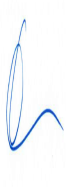 Sincerely,Herb Chavers